CERTIFICACIÓN DE PLANILLA DE NOMINA DE EMPLEADOS, ANEXO V DE LA RESOLUCIÓN N° 26/2022 DE LA SECRETARÍA DE INDUSTRIA Y DESARROLLO PRODUCTIVO DEL MINISTERIO DE ECONOMÍARÉGIMEN DE INCENTIVO DEL DECRETO Nº 379/2001 Y MODIFICATORIOSSeñores ……………………………………………………….CUIT……………………………………Domicilio Legal:……………………………………………….EXPLICACIÓN DEL ALCANCE DE UNA CERTIFICACIÓNEn mi [nuestro] carácter de Contador/es Público/s independiente/s, a su pedido y para su presentación ante la Dirección Nacional de Gestión de Política Industrial de la Secretaría de Industria y Desarrollo Productivo del Ministerio de Economía, emito [emitimos] la presente certificación, conforme con lo dispuesto por las normas incluidas en la sección VI de la Resolución Técnica Nº 37 de la Federación Argentina de Consejos Profesionales de Ciencias Económicas. Dichas normas exigen que cumpla /mos los requerimientos de ética, así como que planifique/mos mi [nuestra] tarea. La certificación se aplica a ciertas situaciones de hecho o comprobaciones especiales, a través de la constatación con registros contables y otra documentación de respaldo. Este trabajo profesional no constituye una auditoría ni una revisión y, por lo tanto, las manifestaciones del contador público no representan la emisión de un juicio técnico respecto de la información objeto de la certificación.DETALLE DE LO QUE SE CERTIFICA“Planilla de Nómina de Empleados”, del Anexo V, de la Resolución N°26/2022 de la Secretaría de Industria y Desarrollo Productivo del Ministerio de Economía, elaborado por la Dirección de <RAZÓN SOCIAL> que se adjunta firmada por mí [nosotros] al solo efecto de su identificación, conteniendo a la totalidad del personal en relación de dependencia con la empresa a la fecha de la presente, con descripción completa de todos los datos personales y laborales requeridos por esta.  Cantidad de trabajadores y trabajadoras dedicados o dedicadas en forma exclusiva a la fabricación de los bienes del listado del Anexo del Decreto N° 379/2001 y sus modificatorios, que han sido clasificados por la Dirección de <RAZÓN SOCIAL>,, como GRUPO 1 de acuerdo con lo dispuesto en el apartado B) del Anexo V de la Resolución N° 26/2022 de la Secretaría de Industria y Desarrollo Productivo.ALCANCE ESPECÍFICO DE LA TAREA REALIZADAPor lo expuesto, mi [nuestra] tarea profesional se limitó a cotejar la concordancia de todos los datos de cada uno de los trabajadores y de las trabajadoras contenidos en la “Planilla de Nómina de Empleados” referida en el apartado precedente, con los registros y documentación que se indican a continuación:Legajos de los trabajadores y/o trabajadoras.Libro Especial del Art. 52 de la Ley de Contrato de Trabajo Nº …., rubricado ante …………….. (autoridad de rúbrica), nro. rúbrica………, fecha de rúbrica ………, desde folio ….. hasta folio ….. / Hojas Móviles rubricadas ante …………….. (autoridad de rúbrica), Nro. rúbrica…….., fecha de rúbrica……….., desde hoja nro……. hasta hoja nro……..  Recibos de sueldos de la totalidad de los trabajadores y las trabajadoras en nómina. Constancias de Alta y de última Modificación de Alta en el sistema Simplificación Registral, de la totalidad de los trabajadores y las trabajadoras en nómina.  Última declaración jurada F. 931 (SUSS), correspondiente al período xx/xxxx, con sus anexos internos, presentada ante la Administración Federal de Ingresos Públicos (AFIP) el día ……………….Última presentación del Libro Sueldos Digital, correspondiente al período xx/xxxx presentado ante la Administración Federal de Ingresos Públicos (AFIP) el día ……………….MANIFESTACION PROFESIONALEn base de las tareas descriptas:Certifico [certificamos] que los datos incluidos en la “Planilla de Nómina de Empleados”, individualizada en el apartado denominado “Detalle de lo que se Certifica”, concuerdan con la documentación y con los registros señalados en el apartado anterior; y que, la cantidad de trabajadores y/o trabajadoras dedicados o dedicadas en forma exclusiva a la fabricación de los bienes del listado del Anexo del Decreto N° 379/2001, clasificados como GRUPO 1, asciende a …………. (poner cantidad en números y letras), en virtud de lo cual se encuentra cumplido el requisito establecido en el inciso e) del artículo 2 del Decreto N° 379/2001, y sus modificatorios. INFORMACIÓN REQUERIDA POR DISPOSICIONES LEGALES Y REGLAMENTARIAS(Incorporar la información requerida por la jurisdicción que corresponda). Ciudad de………, Provincia de…………………., ….. de ………….  de 20XX. Identificación/sello y firma del contadorAnexo- Planilla Nómina de Empleados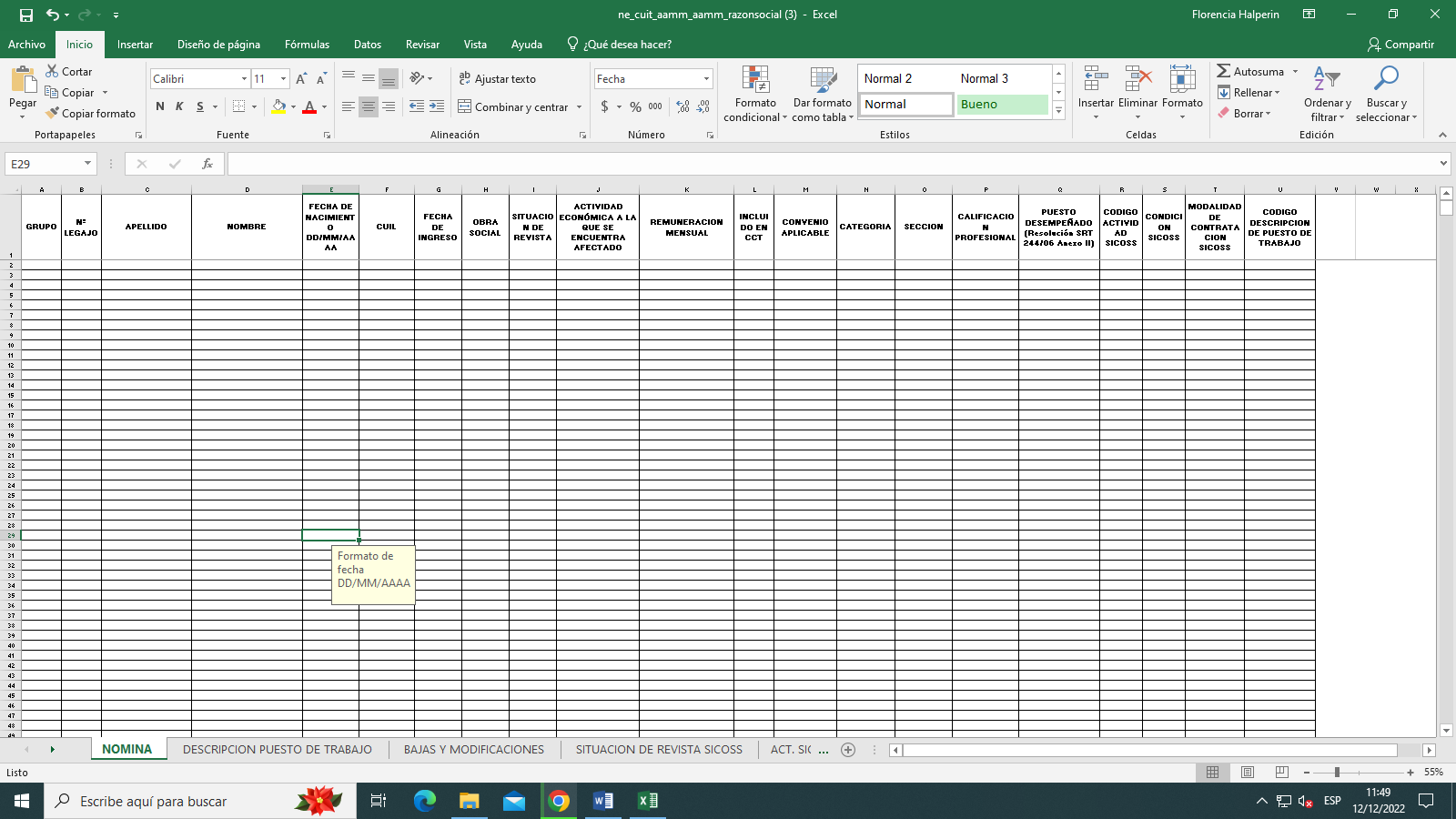 